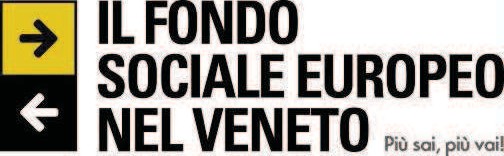 Giunta  Regionale-Sezione LavoroDomanda di partecipazione(va rivolta a tutti i richiedenti)Richiesta di partecipazione e dati anagrafici...l... sottoscritto/a ............................................................………………………….................... (Cognome  Nome).Sesso  M  |    |	F |    |nato/a  a................................………(Comune)………………..........  (Provincia)…………..…..(Stato)..……………. il |    |     | |     |     | |    |     |   |    |	(gg/mm/anno)Codice Fiscale |     |    |     |     |    |    |    |     |    |     |    |    |    |     |   |__|Fa domanda di partecipazione all’intervento (segue titolo  intervento):…………………………………………………………………………….……………………...…………………………………………………………………………………………………………Al riguardo dichiara:- di avere la cittadinanza ………………………………………………………………………………….………….  Nel caso si possieda una cittadinanza non italiana indicare da quanti anni risiede in Italia n°  anni…………….di risiedere in:Via/Piazza ....……………………….................................................................……….... n° ....…......Località .........................................………………………............….......................………....…….….Comune ........................................................................…………..………………....................…….C.A.P. ........................ Provincia .............................................……......……..Tel. Abitazione ......../.......................Telefono cellulare ……./…..…….…… Eventuale altro recapito telefonico  .……/……….………………)E-mail	………………………………………………………………………..di avere il domicilio in  (solo nel caso in cui la residenza non coincida con il domicilio):Via/Piazza ..............................…………...........….......………………………..n° ..........…..Località ......................................…………......…....……...................………………..……..Comune .......................................………….......…........................……..............………   .C.A.P. .……….............. Provincia.....….....……….………..+ codice ISTAT………………. Tel. Abitazione……...../…….……........Eventuale altro recapito telefonico .……/…...…  .)FSE – Bando n.  	Decreto di approvazione n.  	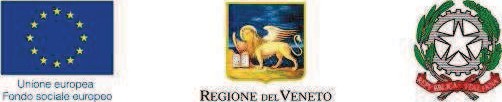 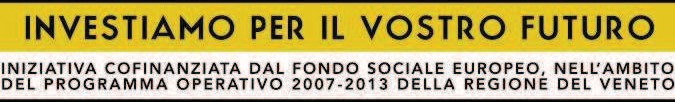 QuestionarioQual è il suo titolo di studio più elevato?1.	Nessun titolo	(andare a domanda 7)2.	Licenza elementare	(andare a domanda 7)3.	Licenza media inferiore	(andare a domanda 6)4.	Diploma  di   scuola  superiore  di   2-3  anni   che  non   consente  l’iscrizione	(andare a domanda 2a) all’università5.	Diploma di scuola superiore di 4-5 che consente l’iscrizione all’università	(andare a domanda 2b)6.  Accademia di Belle Arti, Istituto Superiore Industrie Artistiche, Accademia di   Arte Drammatica, Perfezionamento Accademia di Danza, Perfezionamento Conservatorio, perfezionamento Istituto di Musica Pareggiato, Scuola di Interpreti e Traduttori, Scuola di Archivistica, Paleografia e  Diplomatica(andare a domanda 2c)7.	Diploma universitario o di scuola diretta fini speciali (vecchio ordinamento)	(andare a domanda 3)8.	Laurea triennale (nuovo ordinamento	(andare a domanda 3)9.	Master post laurea triennale (o master di I livello	(andare a domanda 3)10. Laurea di durata superiore ai tre anni  (diploma  di  laurea  vecchio  ordinamento ovvero laurea specialistica nuovo ordinamento)11.  Master post laurea specialistica o post laurea vecchio ordinamento (o master  di secondo livello)(andare a domanda 3)(andare a domanda 3)12.    Specializzazione post laurea (specialistica)	(andare a domanda 3)13.    Dottorato di ricerca	(andare a domanda 3)Che tipo di diploma ha conseguito?Notase a domanda 1 “Qual è il suo titolo di studio più elevato?” ha risposto modalità 4 “Diploma di qualifica di 2-3 anni che non consente l'iscrizione all'università”  allora  specificareIstituti professionaliScuole e Istituti Magistrali7.	Scuola Magistrale, 3 anni (licenza di scuola magistrale)	(andare a domanda 5)Istituti d'Arte8.	Istituto d’arte, 3 anni (licenza di maestro d’arte)	(andare a domanda 5)Notase a domanda 1 “Qual è il suo titolo di studio più elevato?” ha risposto modalità 5 “Diploma di scuola secondaria  superiore di 4-5 anni che consente l’iscrizione all’università” allora   specificare:Istituti professionaliIstituti tecniciScuole e Istituti Magistrali16. Maturità istituto magistrale	(andare a domanda 4)Istituti d'Arte17. Diploma di maestro d’arte o diploma  d’arte applicata	(andare a domanda 4)Notase a domanda13 “Qual è il suo titolo di studio più elevato?” ha risposto modalità 6 “Accademia di Belle Arti, Istituto Superiore Industrie Artistiche, Accademia di Arte  Drammatica,  Perfezionamento  Accademia  di  Danza, Perfezionamento Conservatorio,  perfezionamento Istituto di Musica  Pareggiato,  Scuola  di  Interpreti  e Traduttori (o Scuola per mediatori linguistici), Scuola di Archivistica, Paleografia e Diplomatica” allora specificare:1.          Accademia di belle Arti	(andare a domanda 4)2.         Istituto superiore di  industrie artistiche	(andare a domanda 4)3.         Accademia di arte drammatica	(andare a domanda 4)4.          Perfezionamento del conservatorio musicale	(andare a domanda 4)5.          Perfezionamento dell’Istituto di musica pareggiato	(andare a domanda 4)6.         Perfezionamento accademia  di danza	(andare a domanda 4)7.          Scuola di Interpreti / traduttori (o Scuola mediatori linguistici)	(andare a domanda 4)8.          Scuola di archivista, paleografia e diplomatica	(andare a domanda 4)Può indicare a quale gruppo di disciplina afferisce la Sua laurea o diploma   universitario?1.         Gruppo scientifico2.         Gruppo chimico-farmaceutico3.         Gruppo geo-biologico4.         Gruppo medico5.         Gruppo ingegneria6.         Gruppo architettura7.         Gruppo agrario8.         Gruppo economico-statistico9.         Gruppo politico-sociale10.       Gruppo giuridico11.       Gruppo letterario12.       Gruppo linguistico13.       Gruppo insegnamento14.       Gruppo psicologico15.       Gruppo educazione fisicaRicorda il voto finale ? (solo per diplomati e laureati)Nota: riempire obbligatoriamente entrambi i campi domanda 4a e  domanda  4b  come  nell'esempio:  laurea con punteggio di 105/110domanda 4a=105  domanda 4b=110nel caso di voto espresso con un  giudizio attenersi alla seguenti  codifiche:Nota:se domanda 4a=110 specificare:4c.  - Lode?D	1.   SiD	2.   NoRicorda l’anno di conseguimento del  titolo?1.	SìAnno  (specificare)………………………………………………………………...2.	Non ricordaOltre al titolo precedente possiede qualcuno dei seguenti  titoli?(possibili più risposte)Qualifica professionale di primo livello, eventualmente conseguita anche tramite apprendistato	Qualifica professionale di secondo livello, eventualmente conseguita anche tramite apprendistato	Certificato di Tecnico superiore (Ifts)	Diploma di specializzazione	Abilitazione professionale	Patente di mestiere	Nessuno dei precedenti	7.	Come è giunto a conoscenza dell’intervento?(indicare una sola risposta)Dalla lettura di manifesti o depliant di pubblicità dell’intervento	Attraverso la navigazione su internet	Dalla lettura della stampa quotidiana	Da spot radio/televisivi di pubblicità dell’intervento	Recandosi presso il Centro Informagiovani	Recandosi presso il Centro pubblico per l’impiego	Recandosi presso agenzie private per il lavoro (agenzie interinali, agenzia di ricercae selezione, agenzie di intermediazione, agenzie di outplacement)	E’ stato informato telefonicamente o per lettera dalla struttura che ha organizzato l’intervento	Da informazioni acquisite presso la Regione/Provincia/Comune (uffici informazioni, call center,numero verde, fiere, etc...)	Dall’Agenzia del  lavoro regionale	Dagli insegnanti della scuola o dai docenti dell’università	Da amici e conoscenti	Da parenti	Dall’azienda presso cui lavora/va	Da sindacati e associazioni di categoria	Dal suo consolato/ambasciata	17.Altro  (specificare) ................................................................…………………………...………………………8.	Quale è il motivo principale che l’ha spinta a richiedere la partecipazione all’attività?L’attività le sembra il naturale completamento del suo percorso d’istruzione	Ritiene non adeguate le competenze tecnico/professionali acquisite durante il suo percorso d’istruzione                                                                                                                                        Trovare lavoro	Ha del tempo libero	Proviene da un periodo di inattività e vuole inserirsi/reinserirsi nel mercato del lavoro	Partecipano all’attività suoi amici o conoscenti	Interesse personale nei confronti degli argomenti dell’attività	Aggiornamento/arricchimento delle proprie competenze/conoscenze	Il corso da luogo a punteggio utile ai fini della carriera lavorativa	Il corso prevede rimborsi spese/piccola borsa di studio	11.   Altro……………………………………………………………………………………………………………..…..Nel passato ha già frequentato un corso finanziato dal Fondo Sociale Europeo?Si		No	Se si, ricorda in che anno lo aveva iniziato?……….Attualmente sta svolgendo un tirocinio?Si		No	Ha rilasciato la dichiarazione di disponibilità ad un Centro per l’Impiego?Si		No	Se si: da……………………………..(indicare mese e anno) Dove…………………………………Qual è la Sua attuale condizione rispetto al mercato del lavoro? Ovvero lei si considera(indicare una sola risposta) In cerca di prima occupazione (andare Sezione A) Occupato (compreso chi è in CIG o in stage/tirocinio/praticantato)  (andare Sezione B) Disoccupato alla ricerca di nuova occupazione (compreso chi è iscritto alle liste di mobilità)(andare Sezione C) Studente  (andare Sezione D) Inattivo diverso da studente (casalinga/o, ritirato/a dal lavoro, inabile al lavoro, in servizio civile, altro) (andare Sezione E)SEZIONE A IN CERCA DI PRIMA OCCUPAZIONEDa quanto tempo cerca lavoro?da meno di 6 mesi	da 6 a 12 mesi	da 13 a 24 mesi	da oltre 24 mesi	Nelle quattro settimane scorse ha effettuato azioni di ricerca di lavoro (come ad esempio, presentazione domande di assunzione, richiesta ad amici/parenti informazioni su possibili lavori, contatti con servizi pubblici o privati di collocamento, ecc.)?1. Sì  	2. No 3. Attualmente, cerca un lavoro?1. Sì  	2. No 4. La scorsa settimana ha svolto almeno un'ora di lavoro? Consideri il lavoro da cui ha  ricavato o  ricaverà un guadagno o il lavoro non pagato solo se effettuato abitualmente presso la  ditta  di  un familiare1. Sì  	2. No 5.  Sarebbe immediatamente disponibile a lavorare?Sì, entro 2 settimane	Sì, dopo 2 settimane	No	6. Qual è il guadagno minimo mensile (netto) per il quale sarebbe disposto a  lavorare?Euro ………………………SEZIONE C DISOCCUPATO O ISCRITTO LISTE DI  MOBILITA’E’ iscritto alle liste di mobilità?    Si     No Da quanto tempo è disoccupato?da meno di 6 mesi	da 6 a 12 mesi	da 13 a 24 mesi	da oltre 24 mesi	In relazione all'ultimo lavoro svolto, di che tipo di lavoro si trattava?(Fare riferimento all'esperienza di lavoro precedente alla condizione di  disoccupazione)Alle dipendenze	Autonomo	Che tipo di contratto aveva?Contratto a tempo indeterminato	Contratto a tempo determinato a carattere non stagionale	Contratto a tempo determinato a carattere stagionale	Contratto di formazione e lavoro	Contratto di inserimento	Contratto di apprendistato	Contratto di collaborazione coordinata e continuativa	Contratto di lavoro a progetto	Contratto di collaborazione occasionale	Contratto di associazione in partecipazione	Nessun contratto perché lavoratore autonomo	Nessun contratto perché coadiuvante in un’impresa famigliare	Nessun contratto ma solo un accordo informale con il datore di lavoro	Ha svolto un tirocinio/stage/praticantato)	Altro (specificare)	5. Svolgeva il suo lavoro:A tempo pieno (full-time)	A tempo parziale (part-time)	6. Nelle quattro settimane scorse ha effettuato azioni di ricerca di lavoro  (come  ad  esempio,  presentazione domande di assunzione, richiesta ad amici/parenti informazioni su possibili lavori, contatti con servizi pubblici o privati di collocamento, ecc.)?1. Sì  	2. No 7. Attualmente, cerca un lavoro?1. Sì  	2. No 8. La scorsa settimana ha svolto almeno un'ora di lavoro? Consideri il lavoro da cui ha  ricavato o  ricaverà un guadagno o il lavoro non pagato solo se effettuato abitualmente presso la  ditta  di  un familiare1. Sì  	2. No 9.  Sarebbe immediatamente disponibile a lavorare?Sì, entro 2 settimane	Sì, dopo 2 settimane	No	10. Qual è il guadagno minimo mensile (netto) per il quale sarebbe disposto a lavorare?Euro ……………………….Dichiarazioni e autorizzazioni....l... sottoscritt…... dichiara di essere a conoscenza che l'accettazione della presente domanda è subordinata all'effettuazione dell’intervento e che in caso di sovrannumero delle domande rispetto al numero di partecipanti previsti, la stessa è oggetto di selezione.…l… sottoscritt…... dichiara inoltre di essere a conoscenza del fatto che dopo la conclusione dell’intervento potrà essere contattato dall’Isfol o dalla Regione/Provincia/Ministero o da soggetti da essi incaricati, ma differenti dall’ente attuatore, per la realizzazione di un’intervista sulla qualità e sugli esiti occupazionali dell’intervento.Firma del richiedente(Per i minori di 18 anni firma del genitore o di chi ne esercita la tutela) 	_Il sottoscritto autorizza infine al trattamento dei dati personali in conformità alla vigente normativa sulla privacy(Vedere informativa dell’Ente)Firma del richiedente(Per i minori di 18 anni firma del genitore o di chi ne esercita la tutela) 	_DATA DI COMPILAZIONE DELLA DOMANDA 	_Sufficientedomanda 4a=6domanda 4b=10Discretodomanda 4a=7domanda 4b=10Buonodomanda 4a=8domanda 4b=10Distintodomanda 4a=9domanda 4b=10Ottimo/Eccellentedomanda 4a=10domanda 4b=104a.|	|	|	|D   Non ricordasu4b.|	|	|	|D   Non ricorda